Séquence 2Limite des fonctions – Partie 1I. Limite d’une fonction et asymptoteActivité 2 p. 164 : introduction de la notion de limites à l’infini et en un point.A. Limite à l’infini1) Limite infinie à l’infiniExemple :La fonction définie par  a pour limite  lorsque  tend vers .En effet, les valeurs de la fonction deviennent aussi grandes que l'on souhaite dès que  est suffisamment grand.Si on prend un réel  quelconque, l'intervalle  contient toutes les valeurs de la fonction dès que  est suffisamment grand.Interprétation graphique :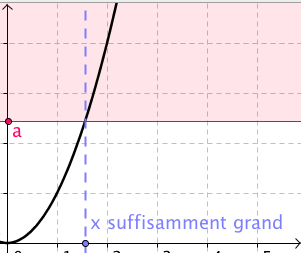 Définitions- On dit que la fonction  admet pour limite  en  si tout intervalle ,  réel, contient toutes les valeurs de  dès que  est suffisamment grand et on note : - On dit que la fonction  admet pour limite  en  si tout intervalle ,  réel, contient toutes les valeurs de  dès que  est suffisamment grand et on note : 2) Limite finie à l’infiniExemple :La fonction définie par   a pour limite 2 lorsque x tend vers .En effet, les valeurs de la fonction se resserrent autour de 2 dès que x est suffisamment grand. La distance MN tend vers 0.Si on prend un intervalle ouvert quelconque contenant 2, toutes les valeurs de la fonction appartiennent à cet intervalle dès que x est suffisamment grand.Interprétation graphique :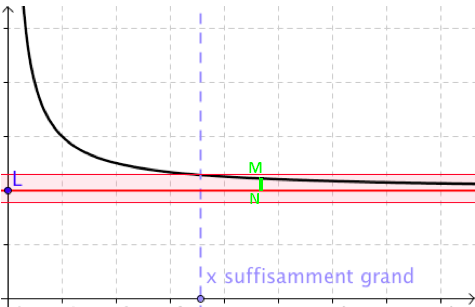 Définition : On dit que la fonction  admet pour limite  en  si tout intervalle ouvert contenant  contient toutes les valeurs de  dès que  est suffisamment grand et on note : .Définition Asymptote horizontale :La droite d'équation  est asymptote horizontale à la courbe représentative de la fonction f en  si .- La droite d'équation  est asymptote horizontale à la courbe représentative de la fonction f en  si .B. Limite d’une fonction en un réel AExemple : La fonction représentée ci-dessous a pour limite  lorsque  tend vers .En effet, les valeurs de la fonction deviennent aussi grandes que l'on souhaite dès que x est suffisamment proche de .Si on prend un réel  quelconque, l'intervalle  contient toutes les valeurs de la fonction dès que  est suffisamment proche de .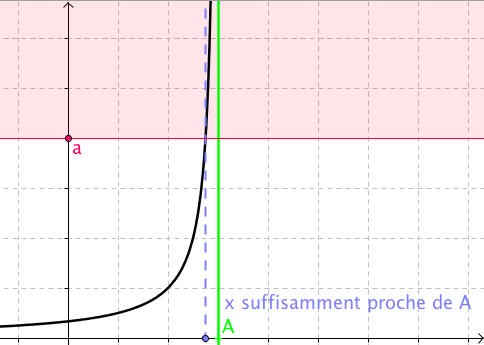 Définitions - On dit que la fonction admet pour limite  en si tout intervalle , réel, contient toutes les valeurs de dès que  est suffisamment proche de  et on note : .- On dit que la fonction  admet pour limite  en  si tout intervalle ,  réel, contient toutes les valeurs de dès que  est suffisamment proche de  et on note : Définition asymptote verticaleLa droite d'équation  est asymptote verticale à la courbe représentative de la fonction , si :  ou .Exemple et remarqueCertaines fonctions admettent des limites différentes en un réel  selon  ou .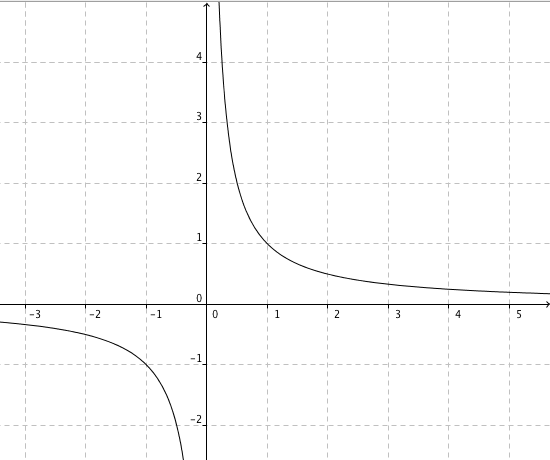 Considérons la fonction inverse définie sur  par  .- Si  : Lorsque  tend vers 0,  tend vers  et on note :  ou .- Si  : Lorsque  tend vers 0,  tend vers  et on note :ou .On parle de limite à gauche de 0 et de limite à droite de 0.C. Applications Déterminer graphiquement les limites d’une fonction et en déduire la présence d’asymptotes éventuelles.Capacité 1 et 2 p. 167 et exercices II. calcul des limitesA. Opérations sur les limites1) Limite d’une somme*F.I = Forme indéterminée : On ne peut pas prévoir la limite éventuelle.2) Limite d’un produitOn applique la règle des signes pour déterminer si le produit est  ou .Exemple :  3) Limite d’un quotientOn applique la règle des signes pour déterminer si le produit est  ou Exemple :   Remarque :Comme pour les suites, on rappelle que les quatre formes indéterminées sont, par abus d'écriture :, "",  et .B. Limite à l’infini1) Limites de fonctions usuellesPropriétés : - , - , - ,  (pour n pair)- ,  (pour n impair)- - ,    - , 2) Limites d’une fonction polynômePropriété : En  et  , une fonction polynôme a la même limite que son monôme de plus haut degré.Exemples :3) Limite d’une fonction quotientPropriétéSoient P une fonction polynôme dont  est le monôme du plus haut degré, et Q une fonction polynôme dont le monôme du plus haut degré est , où p et q sont deux entiers naturels.Alors Exemples :4) Applications  1) 	2)         3)   Exercices :C. Limite en un nombre1) Limites de fonctions usuellesPropriétésPour tout n appartenant à N*, si n est pair, Pour tout n appartenant à N*, si n est impair, la fonction  a pour limite  quand x tend vers 0 avec . On parle de limite à droite en 0. Quand x tend vers 0 avec , elle a pour limite . On parle de limite à gauche en 0.2) Quelques exemples d’étude1) 2) Exercices d’applicationLLLL'L + L'F.I.*LL0L'L L'F.I.L     L  0 L0L'  0  0     L00F.I.F.I.